29.06.2017				        г. Зеленогорск			  №  40-225рО внесении изменений и дополнений в Устав города Зеленогорска  	В целях приведения Устава города Зеленогорска в соответствие с законодательством Российской Федерации и Красноярского края, на основании Федерального закона от 06.10.2003 № 131-ФЗ «Об общих принципах организации местного самоуправления в Российской Федерации», учитывая результаты проведенных публичных слушаний, руководствуясь статьями 8, 27, 49 Устава города, Совет депутатов ЗАТО г. ЗеленогорскаР Е Ш И Л:1. Внести в Устав города Зеленогорска следующие изменения и дополнения:1.1. В статье 4: 1.1.1. В наименовании слова «и звание» исключить.1.1.2. Части 1 и 2 изложить в следующей редакции:«1. Почетное звание «Почетный гражданин города Зеленогорска» и знаки отличия «За заслуги перед городом», «За вклад в развитие города» являются наградами города Зеленогорска.2. Порядок, основания награждения граждан и организаций города знаками отличия «За заслуги перед городом», «За вклад в развитие города» и присвоения гражданам Почетного звания «Почетный гражданин города Зеленогорска», описание наград и статус награжденных лиц устанавливаются решением Совета депутатов ЗАТО г. Зеленогорска.». 1.2. В пункте 13 части 1 статьи 6 слова «организация отдыха детей в каникулярное время» заменить словами «осуществление в пределах своих полномочий мероприятий по обеспечению организации отдыха детей в каникулярное время, включая мероприятия по обеспечению безопасности их жизни и здоровья».1.3. В статье 14:1.3.1. В части 2:- в пункте 1 слова «участие в референдуме» заменить словами «участие в местном референдуме»;- в пункте 3 слова «главе Администрации ЗАТО г. Зеленогорска» заменить словами «Главе ЗАТО г. Зеленогорска»;- абзац пятый изложить в следующей редакции:«Условием назначения местного референдума по инициативе граждан, избирательных объединений, иных общественных организаций, указанных в пункте 2 части 2 настоящей статьи, является сбор подписей в поддержку данной инициативы в количестве одного процента подписей от числа участников местного референдума, зарегистрированных на территории муниципального образования, но не менее 25 подписей.»;- дополнить абзацем шестым следующего содержания:«Инициатива проведения местного референдума, выдвинутая гражданами, избирательными объединениями, иными общественными организациями, указанными в пункте 2 части 2 настоящей статьи, оформляется в порядке, установленном федеральным законом и принимаемым в соответствии с ним законом края.»;- дополнить абзацем седьмым следующего содержания:«Инициатива проведения местного референдума, выдвинутая совместно Советом депутатов ЗАТО г. Зеленогорска и Главой ЗАТО г. Зеленогорска, оформляется правовыми актами Совета депутатов ЗАТО г. Зеленогорска и Главы ЗАТО г. Зеленогорска соответственно.».1.3.2. В части 3 слова «участие в референдуме» заменить словами «участие в местном референдуме».1.3.3. Часть 4 изложить в следующей редакции:«4. Решение о назначении местного референдума принимается Советом депутатов ЗАТО г. Зеленогорска в течение 30 дней со дня поступления в Совет депутатов ЗАТО г. Зеленогорска документов, на основании которых назначается местный референдум.В случае если местный референдум не назначен Советом депутатов ЗАТО г. Зеленогорска в установленные сроки, местный референдум назначается судом на основании обращения граждан, избирательных объединений, Главы ЗАТО г. Зеленогорска, органов государственной власти Красноярского края, избирательной комиссии Красноярского края или прокурором.».1.3.4. В абзаце втором части 6 слова «на референдум» заменить словами «на местный референдум», слова «на референдуме» заменить словами «на местном референдуме».1.4. В абзаце третьем части 3 статьи 15 слова «избирательной комиссией города» заменить словами «избирательной комиссией, на которую возложены полномочия избирательной комиссии муниципального образования в соответствии с законодательством Российской Федерации,».1.5. В статье 16:1.5.1. В абзаце первом части 1 слова «в порядке, установленном федеральными и краевыми законами» заменить словами «в порядке, установленном федеральным законом и принимаемым в соответствии с ним законом края для проведения местного референдума, с учетом особенностей, предусмотренных Федеральным законом «Об общих принципах организации местного самоуправления в Российской Федерации».1.5.2. Части 4 и 6 признать утратившими силу. 1.5.3. Часть 7 изложить в следующей редакции:	«7. Депутат Совета депутатов ЗАТО г. Зеленогорска считается отозванным, если за отзыв проголосовало не менее половины избирателей, зарегистрированных в избирательном округе.	Глава ЗАТО г. Зеленогорска считается отозванным, если за отзыв проголосовало не менее половины избирателей, зарегистрированных в муниципальном образовании.».	1.6. Дополнить статьей 161  следующего содержания:	«Статья 161. Процедура отзыва населением депутата Совета депутатов ЗАТО г. Зеленогорска, Главы ЗАТО г. Зеленогорска	1. Право на участие в отзыве депутата Совета депутатов ЗАТО               г. Зеленогорска, Главы ЗАТО г. Зеленогорска принадлежит каждому гражданину Российской Федерации, проживающему на территории города (для отзыва Главы ЗАТО г. Зеленогорска) или избирательного округа (для отзыва депутата Совета депутатов ЗАТО г. Зеленогорска)  и достигшему на день голосования об отзыве 18 лет. Не могут участвовать в отзыве указанных лиц граждане, признанные судом недееспособными, и граждане, содержащиеся в местах лишения свободы по вступившим в законную силу приговорам суда.2. Предложение об отзыве депутата Совета депутатов ЗАТО                    г. Зеленогорска, Главы ЗАТО г. Зеленогорска может быть внесено группой избирателей в количестве не менее 10 человек в период срока полномочий указанных лиц, кроме случаев, предусмотренных настоящей статьей.Предложение об отзыве депутата Совета депутатов ЗАТО                        г. Зеленогорска, Главы ЗАТО г. Зеленогорска не может быть внесено ранее чем через 6 месяцев с момента избрания депутата Совета депутатов ЗАТО     г. Зеленогорска, Главы ЗАТО г. Зеленогорска или голосования об отзыве, если указанные лица в результате такого голосования не были лишены полномочий, а также в последние 6 месяцев срока полномочий соответствующего органа местного самоуправления.3. Финансирование мероприятий, связанных с проведением голосования об отзыве депутата Совета депутатов ЗАТО г. Зеленогорска, Главы ЗАТО      г. Зеленогорска, после принятия решения Совета депутатов ЗАТО                   г. Зеленогорска о назначении дня голосования осуществляется за счет средств местного бюджета. Финансирование организационных мероприятий, связанных с подготовкой документов, необходимых для рассмотрения вопроса о назначении дня голосования об отзыве указанных лиц, осуществляется за счет инициаторов отзыва.4. Группа избирателей численностью не менее 10 человек, каждый из которых отвечает требованиям, указанным в части 1 настоящей статьи, вправе инициировать отзыв депутата Совета депутатов ЗАТО                           г. Зеленогорска, Главы ЗАТО г. Зеленогорска. Решение группы избирателей о возбуждении вопроса об отзыве депутата Совета депутатов ЗАТО г. Зеленогорска, Главы ЗАТО г. Зеленогорска оформляется протоколом собрания избирателей, в котором указываются дата и место проведения собрания, фамилия, имя, отчество (последнее при наличии), дата рождения, паспортные данные, место жительства каждого избирателя, участвующего в собрании. Одновременно с возбуждением вопроса об отзыве указанных лиц на собрании избирателей принимается решение о формировании инициативной группы численностью не более 10 человек. 5. Решение о возбуждении вопроса об отзыве депутата Совета депутатов ЗАТО г. Зеленогорска, Главы ЗАТО г. Зеленогорска принимается на собрании тайным голосованием.Протокол собрания избирателей подписывается председателем и секретарем такого собрания.Протокол собрания избирателей, в котором содержится решение о возбуждении вопроса об отзыве депутата Совета депутатов ЗАТО                    г. Зеленогорска, Главы ЗАТО г. Зеленогорска, направляется в течение 3 рабочих дней со дня проведения собрания лицу, указанному в таком решении, и в Совет депутатов ЗАТО г. Зеленогорска для сведения.6. Группа избирателей вправе внести предложение в Совет депутатов ЗАТО г. Зеленогорска о проведении голосования об отзыве депутата Совета депутатов ЗАТО г. Зеленогорска, Главы ЗАТО г. Зеленогорска при условии, если такое предложение поддерживает один процент избирателей соответствующего избирательного округа (в случае отзыва депутата Совета депутатов ЗАТО г. Зеленогорска) или муниципального образования (в случае отзыва Главы ЗАТО г. Зеленогорска).Поддержка предложения о проведении голосования об отзыве указанных лиц выражается в форме подписей избирателей. Сбор подписей под предложением о проведении голосования об отзыве депутата Совета депутатов ЗАТО г. Зеленогорска, Главы ЗАТО г. Зеленогорска осуществляется инициативной группой, сформированной по правилам, установленным настоящей статьей, с момента принятия группой избирателей решения о возбуждении вопроса об отзыве указанных лиц. 7. Правом подписи подписных листов с предложением о проведении голосования об отзыве депутата Совета депутатов ЗАТО г. Зеленогорска, Главы ЗАТО г. Зеленогорска обладают граждане, отвечающие требованиям, указанным в части 1 настоящей статьи.В каждом подписном листе указываются фамилия, имя, отчество (последнее при наличии), место работы и занимаемая должность лица, в отношении которого вносятся предложения о назначении дня голосования об отзыве. Гражданин, ставя подпись на подписном листе, собственноручно указывает свою фамилию, имя, отчество (последнее при наличии), дату рождения, адрес места жительства, серию и номер документа, удостоверяющего личность гражданина Российской Федерации, и дату подписания листа. Подписной лист удостоверяется лицом, собиравшим подписи, с указанием фамилии, имени, отчества (последнее при наличии) этого лица, адреса места жительства, серии и номера документа, удостоверяющего его личность. 8. Сбор подписей может осуществляться не более 30 календарных дней со дня принятия решения о возбуждении вопроса об отзыве депутата Совета депутатов ЗАТО г. Зеленогорска, Главы ЗАТО г. Зеленогорска. По истечении этого времени полномочия инициативной группы по сбору подписей прекращаются. В случае если в поддержку предложения о проведении голосования об отзыве депутата Совета депутатов ЗАТО г. Зеленогорска, Главы ЗАТО           г. Зеленогорска высказалось меньшее количество избирателей, чем предусмотрено настоящей статьей, процедура по отзыву прекращается. Оформленные протоколы и подписные листы не могут быть использованы в последующем при внесении предложений об отзыве указанных лиц.9. Инициативная группа вносит предложение о назначении голосования об отзыве депутата Совета депутатов ЗАТО г. Зеленогорска, Главы ЗАТО      г. Зеленогорска в Совет депутатов ЗАТО г. Зеленогорска не позднее 3 календарных дней с момента истечения срока сбора подписей избирателей.В Совет депутатов ЗАТО г. Зеленогорска представляются следующие документы:1) заявление инициативной группы с предложением назначить день голосования об отзыве депутата Совета депутатов ЗАТО г. Зеленогорска, Главы ЗАТО г. Зеленогорска, подписанное не менее чем тремя ее членами;2) протокол собрания избирателей о возбуждении вопроса об отзыве депутата Совета депутатов ЗАТО г. Зеленогорска, Главы ЗАТО                        г. Зеленогорска и формировании инициативной группы, оформленный в соответствии с требованиями настоящей статьи;3) подписные листы в сброшюрованном и пронумерованном виде, оформленные в соответствии с требованиями настоящей статьи.10. Председатель Совета депутатов ЗАТО г. Зеленогорска, получив заявление инициативной группы с предложением о назначении голосования об отзыве депутата Совета депутатов ЗАТО г. Зеленогорска, Главы ЗАТО       г. Зеленогорска и документы, указанные в части 9 настоящей статьи, обязан в течение 3 рабочих дней со дня их поступления в Совет депутатов ЗАТО г. Зеленогорска сформировать комиссию для рассмотрения заявления из числа депутатов Совета депутатов ЗАТО г. Зеленогорска либо поручить рассмотрение заявления одной из постоянных комиссий Совета депутатов ЗАТО г. Зеленогорска. В состав комиссии не может входить депутат Совета депутатов ЗАТО г. Зеленогорска, в отношении которого вносится предложение о назначении голосования об отзыве.Сформированная комиссия либо постоянная комиссия Совета депутатов ЗАТО г. Зеленогорска обязана в течение 10 рабочих дней рассмотреть представленные документы и подготовить соответствующее заключение.11. Принятие решения по предложению о назначении голосования об отзыве депутата Совета депутатов ЗАТО г. Зеленогорска, Главы ЗАТО           г. Зеленогорска осуществляется Советом депутатов ЗАТО г. Зеленогорска на сессии не позднее 30 календарных дней с момента внесения предложения.12. Совет депутатов ЗАТО г. Зеленогорска принимает одно из следующих решений:1) назначить голосование об отзыве депутата Совета депутатов ЗАТО    г. Зеленогорска, Главы ЗАТО г. Зеленогорска, дату его проведения и определить меры по его обеспечению;2) отказать в удовлетворении предложения о назначении голосования об отзыве депутата Совета депутатов ЗАТО г. Зеленогорска, Главы ЗАТО          г. Зеленогорска.13. Основаниями для отказа в удовлетворении предложения о назначении голосования об отзыве депутата Совета депутатов ЗАТО              г. Зеленогорска, Главы ЗАТО г. Зеленогорска являются:1) нарушения требований законодательства и настоящего Устава инициаторами отзыва;2) признания Советом депутатов ЗАТО г. Зеленогорска результатов сбора подписей избирателей недействительными.14. Результаты сбора подписей избирателей признаются недействительными в случае обнаружения фальсификации подписей в подписных листах, если количество таковых превышает два процента собранных подписей либо если количество оставшихся подписей недостаточно для внесения предложения о назначении голосования об отзыве  депутата Совета депутатов ЗАТО г. Зеленогорска, Главы ЗАТО                       г. Зеленогорска.».	1.7. В статье 19:	1.7.1. В части 3:	- пункт 1 изложить в следующей редакции:	«1) проект Устава города, а также проект решения Совета депутатов ЗАТО г. Зеленогорска о внесении изменений и дополнений в Устав города, кроме случаев, когда в Устав города вносятся изменения в форме точного воспроизведения положений Конституции Российской Федерации, федеральных законов, Устава или законов Красноярского края в целях приведения Устава города в соответствие с этими нормативными правовыми актами;»;	- в пункте 4 после слов «о преобразовании муниципального образования» дополнить словами «, за исключением случаев, предусмотренных федеральным законом».	1.7.2. В части 5 после слов «опубликованию (обнародованию)» дополнить словами «, включая мотивированное обоснование принятых решений».	1.8. В части 1 статьи 21 слова «могут быть предусмотрены» заменить словами «, уставом территориального общественного самоуправления предусматриваются».	1.9. В части 1 статьи 22 слова «может проводиться» заменить словом «проводится».	1.10. В статье 25:	1.10.1. Часть 1 признать утратившей силу.	1.10.2. В абзаце втором части 2 слова «ежегодный отчет о результатах своей деятельности» заменить словами «ежегодные отчеты о результатах своей деятельности и деятельности Администрации ЗАТО г. Зеленогорска, в том числе о решении вопросов, поставленных Советом депутатов ЗАТО         г. Зеленогорска».	1.10.3. Части 3 и 4 признать утратившими силу.	1.11. В статье 26:	1.11.1. Абзацы второй, третий, четвертый части 3 исключить.	1.11.2. В части 6:	- в абзаце первом после слова «избирает» дополнить словами «председателя Совета депутатов ЗАТО г. Зеленогорска и»;	- абзацы второй, третий, четвертый изложить в следующей редакции:	«Председатель Совета депутатов ЗАТО г. Зеленогорска осуществляет свои полномочия на постоянной основе, заместитель председателя Совета депутатов ЗАТО г. Зеленогорска - на непостоянной основе. Председатель  является должностным лицом Совета депутатов ЗАТО г. Зеленогорска.	Председатель Совета депутатов ЗАТО г. Зеленогорска осуществляет организацию деятельности Совета депутатов ЗАТО г. Зеленогорска.	Иные полномочия председателя Совета депутатов ЗАТО                        г. Зеленогорска и заместителя председателя Совета депутатов ЗАТО              г. Зеленогорска определяются Регламентом Совета депутатов ЗАТО               г. Зеленогорска.».	1.11.3. Дополнить абзацем пятым следующего содержания:«В случае временного отсутствия председателя Совета депутатов ЗАТО г. Зеленогорска (отпуск, командировка, временная нетрудоспособность), его полномочия осуществляются заместителем председателя Совета депутатов ЗАТО г. Зеленогорска, а в случае его временного отсутствия – депутатом Совета депутатов ЗАТО г. Зеленогорска, на которого решением Совета депутатов ЗАТО г. Зеленогорска возложены полномочия временно отсутствующего председателя Совета депутатов ЗАТО г. Зеленогорска.».	1.12. В абзаце втором части 2 статьи 27 слова «и краевыми законами» заменить словами «, краевыми законами и настоящим Уставом».	1.13. В статье 28:	1.13.1. В части 1:	- слова «могут быть прекращены» заменить словом «прекращаются»;	- в пункте 3 слова «в соответствии с Федеральным законом «Об общих принципах организации местного самоуправления в Российской Федерации» заменить словами «в соответствии с законодательством Российской Федерации». 	1.13.2. Абзац второй части 2 изложить в следующей редакции:	«В случае досрочного прекращения полномочий Совета депутатов ЗАТО г. Зеленогорска, досрочные выборы в Совет депутатов ЗАТО                г. Зеленогорска проводятся в сроки, установленные федеральным законом.».	1.14. В части 3 статьи 30 слова «по запросу Главы ЗАТО                       г. Зеленогорска,» заменить словами «по запросам председателя и».	1.15. Абзац второй части 3 статьи 31 изложить в следующей редакции:	«- заниматься предпринимательской деятельностью лично или через доверенных лиц, участвовать в управлении коммерческой организацией или в управлении некоммерческой организацией (за исключением участия в управлении совета муниципальных образований Красноярского края, иных объединений муниципальных образований, политической партией, участия в съезде (конференции) или общем собрании иной общественной организации, жилищного, жилищно-строительного, гаражного кооперативов, садоводческого, огороднического, дачного потребительских кооперативов, товарищества собственников недвижимости), кроме случаев, предусмотренных федеральными законами, и случаев, если участие в управлении организацией осуществляется в соответствии с законодательством Российской Федерации от имени органа местного самоуправления;».	1.16. Статью 32 дополнить частью 3 следующего содержания:	«3. Отставка по собственному желанию осуществляется путем направления депутатом Совета депутатов ЗАТО г. Зеленогорска заявления об этом в Совет депутатов ЗАТО г. Зеленогорска. 	Полномочия депутата Совета депутатов ЗАТО г. Зеленогорска считаются прекращенными досрочно со дня регистрации его заявления об отставке по собственному желанию в Совете депутатов ЗАТО                           г. Зеленогорска. 	В случаях, предусмотренных в пунктах 2, 3, 4, 5, 9, 10 части 1 настоящей статьи, полномочия депутата Совета депутатов ЗАТО                     г. Зеленогорска прекращаются досрочно с момента возникновения соответствующего обстоятельства либо вступления в силу соответствующего акта, либо со времени, указанного в соответствующем акте.В случаях, предусмотренных в пунктах 6, 7, 11, 12, 13 части 1 настоящей статьи, полномочия депутата Совета депутатов ЗАТО г. Зеленогорска прекращаются досрочно со дня принятия Советом депутатов ЗАТО                г. Зеленогорска решения, устанавливающего возникшие обстоятельства.При досрочном прекращении полномочий  депутата Совета депутатов ЗАТО г. Зеленогорска в результате отзыва избирателями, его полномочия прекращаются со дня официального опубликования результатов голосования по отзыву.В случае обращения высшего должностного лица Красноярского края (руководителя высшего исполнительного органа государственной власти Красноярского края) с заявлением о досрочном прекращении полномочий депутата Совета депутатов ЗАТО г. Зеленогорска днем появления основания для досрочного прекращения полномочий является день поступления в Совет депутатов ЗАТО г. Зеленогорска данного заявления.».	1.17. В статье 33:	1.17.1. В части 2:	- слова «из своего состава сроком на 5 лет» заменить словами «из числа кандидатов, представленных конкурсной комиссией по результатам конкурса, сроком на 5 лет и возглавляет Администрацию ЗАТО                      г. Зеленогорска»;	- дополнить абзацами вторым - пятым следующего содержания:	«Порядок проведения конкурса по отбору кандидатур на должность Главы ЗАТО г. Зеленогорска и общее число членов конкурсной комиссии устанавливаются Советом депутатов ЗАТО г. Зеленогорска.	При формировании конкурсной комиссии одна треть ее состава назначается Советом депутатов ЗАТО г. Зеленогорска, одна треть – Губернатором Красноярского края, одна треть – руководителем Государственной корпорации по атомной энергии «Росатом».	Конкурс по отбору кандидатур на должность Главы ЗАТО                      г. Зеленогорска должен быть назначен и проведен до дня окончания срока полномочий действующего Главы ЗАТО г. Зеленогорска.	Глава ЗАТО г. Зеленогорска избирается Советом депутатов ЗАТО г. Зеленогорска тайным голосованием большинством голосов от установленного числа депутатов Совета депутатов ЗАТО г. Зеленогорска.».	1.17.2. В абзаце первом части 4 слова «из состава Совета депутатов ЗАТО г. Зеленогорска» заменить словами «Советом депутатов ЗАТО             г. Зеленогорска».	1.17.3. Абзац третий части 5 изложить в следующей редакции:	«- заниматься предпринимательской деятельностью лично или через доверенных лиц, участвовать в управлении коммерческой организацией или в управлении некоммерческой организацией (за исключением участия в управлении совета муниципальных образований Красноярского края, иных объединений муниципальных образований, политической партией, участия в съезде (конференции) или общем собрании иной общественной организации, жилищного, жилищно-строительного, гаражного кооперативов, садоводческого, огороднического, дачного потребительских кооперативов, товарищества собственников недвижимости), кроме случаев, предусмотренных федеральными законами, и случаев, если участие в управлении организацией осуществляется в соответствии с законодательством Российской Федерации от имени органа местного самоуправления;».1.18. В статье 34:1.18.1. В пунктах 5, 6, 10 слова «Совет депутатов ЗАТО г. Зеленогорска» в соответствующих падежах заменить словами «Администрация ЗАТО          г. Зеленогорска» в соответствующих падежах.1.18.2. Пункты 7, 12, 121 признать утратившими силу.1.18.3. В пункте 9 после слов «Совета депутатов ЗАТО г. Зеленогорска» дополнить словами «и Администрации ЗАТО г. Зеленогорска».1.18.4. В пункте 13 слова «и решениями Совета депутатов ЗАТО               г. Зеленогорска» заменить словами «, решениями Совета депутатов ЗАТО     г. Зеленогорска и правовыми актами Администрации ЗАТО г. Зеленогорска».1.19. В статье 35:1.19.1. Пункт 11 части 1 изложить в следующей редакции:«11) преобразования или упразднения закрытого административно-территориального образования;». 1.19.2. В части 2:- в абзаце первом слова «из своего состава» исключить;- абзац второй исключить. 1.19.3. Часть 3 изложить в следующей редакции:«3. Полномочия Главы ЗАТО г. Зеленогорска прекращаются досрочно также в связи с утратой доверия Президента Российской Федерации в случае несоблюдения Главой ЗАТО г. Зеленогорска, его супругой (супругом) и несовершеннолетними детьми запрета, установленного Федеральным законом «О запрете отдельным категориям лиц открывать и иметь счета (вклады), хранить наличные денежные средства и ценности в иностранных банках, расположенных за пределами территории Российской Федерации, владеть и (или) пользоваться иностранными финансовыми инструментами».».1.19.4. Дополнить частью 4 следующего содержания:«4. Отставка по собственному желанию осуществляется путем направления Главой ЗАТО г. Зеленогорска заявления об этом в Совет депутатов ЗАТО г. Зеленогорска. Полномочия Главы ЗАТО г. Зеленогорска считаются прекращенными досрочно со дня регистрации его заявления об отставке по собственному желанию в Совете депутатов ЗАТО г. Зеленогорска.В случаях, предусмотренных в пунктах 2, 3, 4, 5, 6, 10, 11 части 1 настоящей статьи, полномочия Главы ЗАТО г. Зеленогорска прекращаются досрочно с момента возникновения соответствующего обстоятельства либо вступления в силу соответствующего акта, либо со времени, указанного в соответствующем акте.В случаях, предусмотренных в пунктах 7, 8, 12, 14, 15, 16 части 1 настоящей статьи, полномочия Главы ЗАТО г. Зеленогорска прекращаются досрочно со дня принятия Советом депутатов ЗАТО г. Зеленогорска решения, устанавливающего возникшие обстоятельства.При досрочном прекращении полномочий  Главы ЗАТО г. Зеленогорска в результате отзыва избирателями, его полномочия прекращаются со дня официального опубликования результатов голосования по отзыву.».1.19.5. Дополнить частью 5 следующего содержания: «5. При досрочном прекращении полномочий Главы ЗАТО                       г. Зеленогорска датой его увольнения считается день прекращения полномочий, определяемый в соответствии с настоящей статьей.».	1.20. В статье 36:	1.20.1. Наименование изложить в следующей редакции: 	«Статья 36. Исполнение полномочий Главы ЗАТО г. Зеленогорска при его отсутствии».	1.20.2. Часть 1 изложить в следующей редакции:	«1. В случае досрочного прекращения полномочий Главы ЗАТО            г. Зеленогорска либо применения к нему по решению суда мер процессуального принуждения в виде заключения под стражу или временного отстранения от должности, а также  в иных случаях его временного отсутствия (отпуск, командировка, временная нетрудоспособность) его полномочия временно исполняет заместитель Главы ЗАТО г. Зеленогорска, назначенный распоряжением Администрации ЗАТО   г. Зеленогорска.В случае если заместитель Главы ЗАТО г. Зеленогорска, назначенный распоряжением Администрации ЗАТО г. Зеленогорска исполнять полномочия временного отсутствующего Главы ЗАТО г. Зеленогорска, отсутствует (отпуск, командировка, временная нетрудоспособность) либо такое распоряжение не принято, полномочия временно отсутствующего Главы ЗАТО г. Зеленогорска исполняет заместитель Главы ЗАТО                    г. Зеленогорска, имеющий наибольший стаж муниципальной службы.».1.20.3. Дополнить частью 2 следующего содержания: «2. Лицо, исполняющее полномочия Главы ЗАТО г. Зеленогорска, в случае досрочного прекращения его полномочий  либо применения к нему по решению суда мер процессуального принуждения в виде заключения под стражу или временного отстранения от должности, реализует все права и осуществляет все обязанности, возложенные на Главу ЗАТО г. Зеленогорска.В случае иного временного отсутствия Главы ЗАТО г. Зеленогорска (отпуск, командировка, временная нетрудоспособность), лицо, исполняющее полномочия Главы ЗАТО г. Зеленогорска, реализует все права и осуществляет все обязанности, возложенные на Главу ЗАТО г. Зеленогорска, за исключением следующих полномочий:- назначения на должности муниципальной службы заместителей Главы ЗАТО г. Зеленогорска, руководителей структурных подразделений Администрации ЗАТО г. Зеленогорска, а также освобождения от должности указанных лиц, за исключением расторжения трудовых договоров в случаях, предусмотренных статьей 80, пунктами 3, 6, 7, 7.1, 11 статьи 81 Трудового кодекса Российской Федерации;- заключения договоров и соглашений с другими органами местного самоуправления и органами государственной власти.».1.20.4. Часть 3 признать утратившей силу.	1.21. В статье 37:	1.21.1. Часть 2 изложить в следующей редакции:	«2. Главой Администрации ЗАТО г. Зеленогорска является Глава ЗАТО г. Зеленогорска. 	Глава ЗАТО г. Зеленогорска руководит Администрацией ЗАТО              г. Зеленогорска на принципах единоначалия.».	1.21.2. В частях 4, 5, абзаце втором части 6 слова «главы Администрации ЗАТО г. Зеленогорска» заменить словами «Главы ЗАТО        г. Зеленогорска».	1.21.3.  В части 5 слова «глава Администрации ЗАТО г. Зеленогорска,» исключить.	1.21.4.  В части 8 слова «главой Администрации ЗАТО                           г. Зеленогорска» заменить словами «Главой ЗАТО г. Зеленогорска».1.22. Статьи 38, 39 и 41 признать утратившими силу.1.23. В статье 42:1.23.1. В части 2:- пункт 5 изложить в следующей редакции:	«5) отдых, обеспечиваемый установлением нормальной продолжительности рабочего (служебного) времени, предоставлением выходных и нерабочих праздничных дней, а также ежегодного оплачиваемого отпуска Главе ЗАТО г. Зеленогорска, председателю Совета депутатов ЗАТО г. Зеленогорска – 52 календарных дня и ежегодного дополнительного оплачиваемого отпуска за работу в районах Крайнего Севера, приравненных к ним местностях и иных местностях Красноярского края с особыми климатическими условиями продолжительностью 8 календарных дней Главе ЗАТО г. Зеленогорска и председателю Совета депутатов ЗАТО г. Зеленогорска;»;- дополнить пунктом 9 следующего содержания:«9) дополнительное профессиональное образование с сохранением на этот период замещаемой должности, денежного вознаграждения или денежного поощрения.».1.23.2.Часть 3 дополнить пунктом 5 следующего содержания:«5) дополнительное профессиональное образование с сохранением на этот период замещаемой должности.».1.23.3. В части 7:-  в абзаце втором слова «пунктами 2.1, 3, 6 - 9» заменить словами «пунктами 2.1, 3, 6 – 9 части 6»;- во втором предложении абзаца третьего после слов «не может превышать 75 процентов ежемесячного денежного вознаграждения» дополнить словами «с учетом районного коэффициента и процентной надбавки к заработной плате за стаж работы в районах Крайнего Севера и приравненных к ним местностях, в иных местностях края с особыми климатическими условиями». 1.24. Часть 3 статьи 44 признать утратившей силу.1.25. В статье 48 слова «правовые акты Совета депутатов ЗАТО             г. Зеленогорска» заменить словами «решения Совета депутатов ЗАТО           г. Зеленогорска, постановления и распоряжения председателя Совета депутатов ЗАТО г. Зеленогорска».1.26. Во втором предложении абзаца второго части 4 статьи 49 слова «в случае, если указанные изменения и дополнения вносятся в целях приведения Устава города в соответствие с Конституцией Российской Федерации, федеральными законами» заменить словами «в случае, когда в Устав города вносятся изменения в форме точного воспроизведения положений Конституции Российской Федерации, федеральных законов, Устава и законов Красноярского края в целях приведения Устава города в соответствие с этими нормативными правовыми актами». 1.27. В статье 51:1.27.1. В наименовании после слов «Совета депутатов ЗАТО               г. Зеленогорска» дополнить словами «и председателя Совета депутатов ЗАТО г. Зеленогорска».1.27.2. Часть 3 изложить в следующей редакции:«3.  Нормативные правовые акты, принятые Советом депутатов ЗАТО    г. Зеленогорска, подписываются председателем Совета депутатов ЗАТО        г. Зеленогорска и Главой ЗАТО г. Зеленогорска.Нормативный правовой акт, принятый Советом депутатов ЗАТО            г. Зеленогорска, направляется Главе ЗАТО г. Зеленогорска для подписания и официального опубликования (обнародования) в течение 10 дней. Глава ЗАТО г. Зеленогорска имеет право отклонить нормативный правовой акт, принятый Советом депутатов ЗАТО г. Зеленогорска.  В этом случае указанный нормативный правовой акт в течение 10 дней возвращается в Совет депутатов ЗАТО г. Зеленогорска с мотивированным обоснованием его отклонения либо с предложениями о внесении в него изменений и дополнений. Если Глава ЗАТО г. Зеленогорска отклонит нормативный правовой акт, он вновь рассматривается Советом депутатов ЗАТО                  г. Зеленогорска. Если при повторном рассмотрении указанный нормативный правовой акт будет одобрен в ранее принятой редакции большинством не менее двух третей от установленной численности депутатов Совета депутатов ЗАТО г. Зеленогорска, он подлежит подписанию  Главой ЗАТО     г. Зеленогорска в течение семи дней и официальному опубликованию (обнародованию).Ненормативные правовые акты, принятые Советом депутатов ЗАТО       г. Зеленогорска, подписываются только председателем Совета депутатов ЗАТО г. Зеленогорска.Председателем Совета депутатов ЗАТО г. Зеленогорска также подписывается решение Совета депутатов ЗАТО г. Зеленогорска об удалении Главы ЗАТО г. Зеленогорска в отставку.».1.27.3. Часть 4 изложить в следующей редакции:«4. Председатель Совета депутатов ЗАТО г. Зеленогорска издает постановления и распоряжения по вопросам организации деятельности Совета депутатов ЗАТО г. Зеленогорска.».1.28. В статье 52:1.28.1. Часть 1 изложить в следующей редакции:«1. Глава ЗАТО г. Зеленогорска по вопросам, отнесенным к его компетенции настоящим Уставом в соответствии с федеральными законами, издает постановления и распоряжения Главы ЗАТО г. Зеленогорска.».1.28.2. Дополнить частью 2 следующего содержания:«2.  В случае отсутствия Главы ЗАТО г. Зеленогорска постановления и распоряжения, указанные в части 1 настоящей статьи, подписываются в соответствии со статьей 36 настоящего Устава.».1.29. В статье 53:1.29.1. В части 1 слова «Глава Администрации ЗАТО г. Зеленогорска» заменить словами «Глава ЗАТО г. Зеленогорска».1.29.2. В части 2:- слова «главой Администрации ЗАТО г. Зеленогорска» заменить словами «Главой ЗАТО г. Зеленогорска»;- дополнить абзацем вторым следующего содержания:«В случае отсутствия Главы ЗАТО г. Зеленогорска постановления и распоряжения Администрации ЗАТО г. Зеленогорска подписываются в соответствии со статьей 36 настоящего Устава.».1.30. В статье 54:1.30.1. В части 1 слова «главой  Администрации ЗАТО г. Зеленогорска» заменить словами «председателем Совета депутатов ЗАТО г. Зеленогорска».1.30.2. В части 3 слова «главы Администрации ЗАТО г. Зеленогорска» заменить словами «Главы ЗАТО г. Зеленогорска».1.31. В абзаце пятом части 4 статьи 55 после слов «со дня их подписания» дополнить словами «, если иное не установлено законодательством Российской Федерации и Красноярского края».1.32. В статье 66:1.32.1. В части 2 слова «и муниципальными правовыми актами» исключить.1.32.2. В части 3 слова «федеральных и краевых законов» заменить словами «федеральных законов, Устава и законов Красноярского края».1.33. В статье 67:1.33.1. Часть 7 изложить в следующей редакции:«7. Положения настоящего Устава, регулирующие порядок избрания Главы ЗАТО г. Зеленогорска по результатам конкурса, срок и объем его полномочий, порядок избрания председателя Совета депутатов ЗАТО             г. Зеленогорска и его полномочия, прекращение замещения должности главы Администрации ЗАТО г. Зеленогорска по контракту и перераспределение его полномочий, применяются после истечения срока полномочий Главы ЗАТО г. Зеленогорска, избранного на муниципальных выборах.В случае досрочного прекращения полномочий Главы ЗАТО                    г. Зеленогорска, избранного на муниципальных выборах, либо применения к нему по решению суда мер процессуального принуждения в виде заключения под стражу или временного отстранения от должности, его полномочия временно исполняет заместитель председателя Совета депутатов ЗАТО г. Зеленогорска.».1.33.2. Часть 8 изложить в следующей редакции:«8. Часть 2 и абзац первый части 3 статьи 26 настоящего Устава, устанавливающие пятилетний срок полномочий Совета депутатов ЗАТО       г. Зеленогорска и депутатов Совета ЗАТО г. Зеленогорска, вступают в силу после истечения срока полномочий Совета депутатов ЗАТО г. Зеленогорска, принявшего решение Совета депутатов ЗАТО г. Зеленогорска от 04.06.2015 № 11-59р «О внесении изменений и дополнений в Устав города Зеленогорска».».2. Настоящее решение вступает в силу в день, следующий за днем его опубликования в газете «Панорама», после государственной регистрации в Управлении Министерства юстиции Российской Федерации по Красноярскому краю. 3. Контроль за выполнением настоящего решения возложить на постоянную комиссию по местному самоуправлению, правовым вопросам и безопасности населения. Глава ЗАТО г. Зеленогорска						П.Е. КорчашкинЗаместитель председателя Советадепутатов ЗАТО г. Зеленогорска					М.В. Сперанский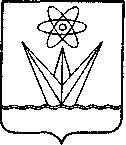 СОВЕТ ДЕПУТАТОВЗАКРЫТОГО АДМИНИСТРАТИВНО-ТЕРРИТОРИАЛЬНОГО ОБРАЗОВАНИЯГОРОДА ЗЕЛЕНОГОРСКАКРАСНОЯРСКОГО КРАЯРЕШЕНИЕ